INDICAÇÃO Nº 168/2021Assunto: Solicita a execução de manutenção e limpeza da área verde na rua João Furlan, bairro Santa Filomena com entrada entre os números 811 e 821, conforme especifica.Senhor Presidente:CONSIDERANDO que moradores reclamam que a área se encontra com mato muito alto, mesmo após obras de melhorias de escoamento de água terem sido realizadas a pouco tempo.CONSIDERANDO que no local existe um atalho utilizado por moradores da região e o mesmo necessita de limpeza para maior fluidez das pessoas que cortam caminho, facilitando suas vidas.INDICO ao Sr. Prefeito Municipal, nos termos do Regimento Interno desta Casa de Leis, após ouvir o douto e soberano Plenário, que seja oficiado a Secretaria responsável, para que providencie a execução de manutenção e limpeza da área verde na rua João Furlan, bairro Santa Filomena com entrada entre os números 811 e 821.A medida proposta é solicitação de moradores do bairro que pedem providências. 	SALA DAS SESSÕES, 08 de fevereiro de 2021.Willian SoaresVereador - SD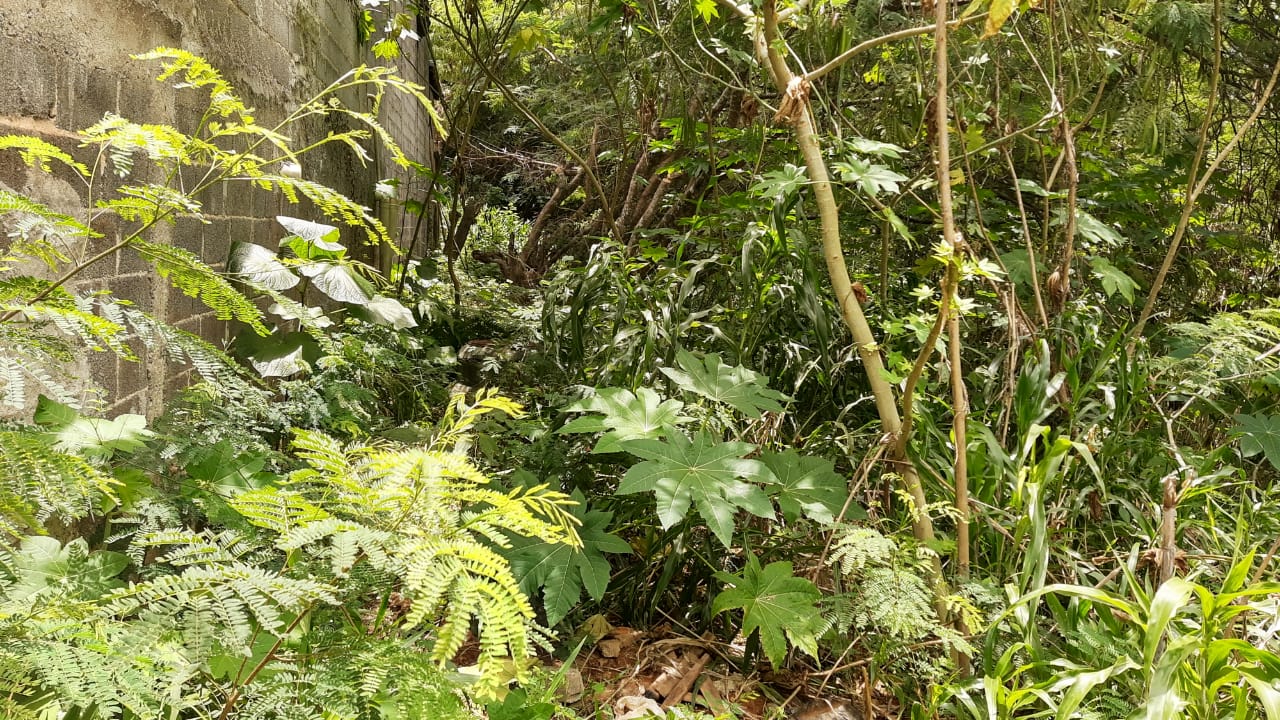 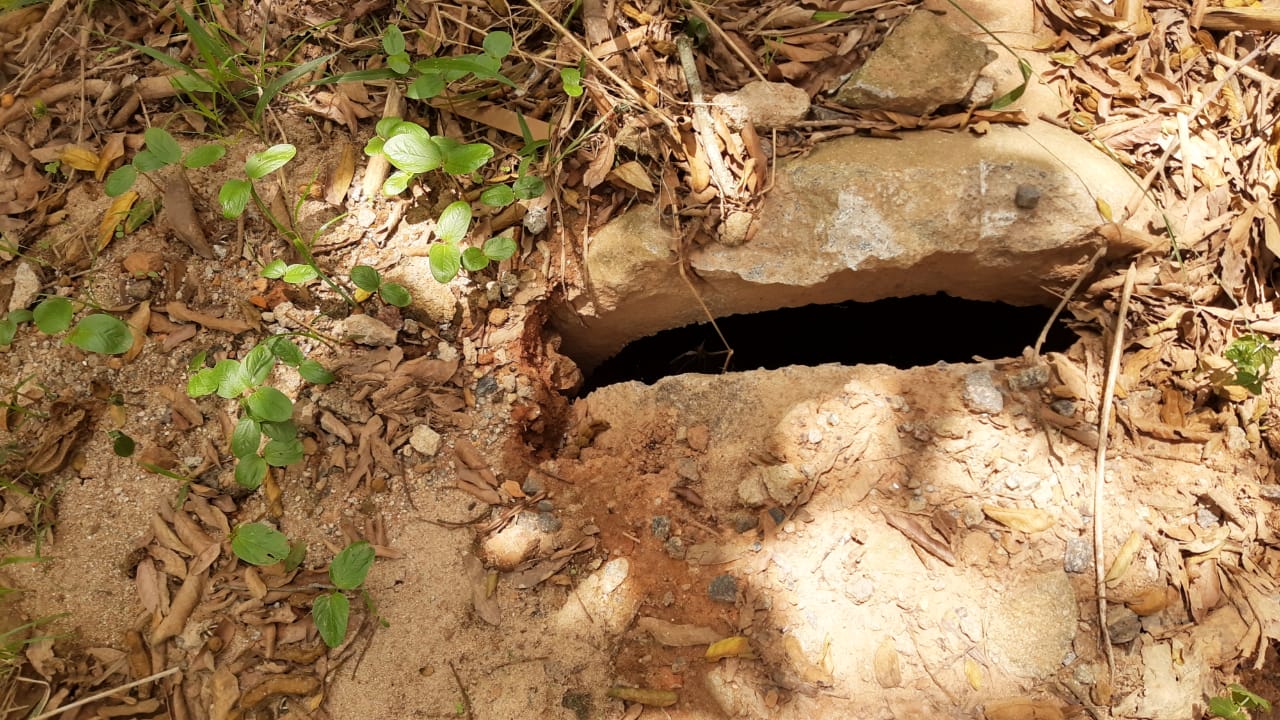 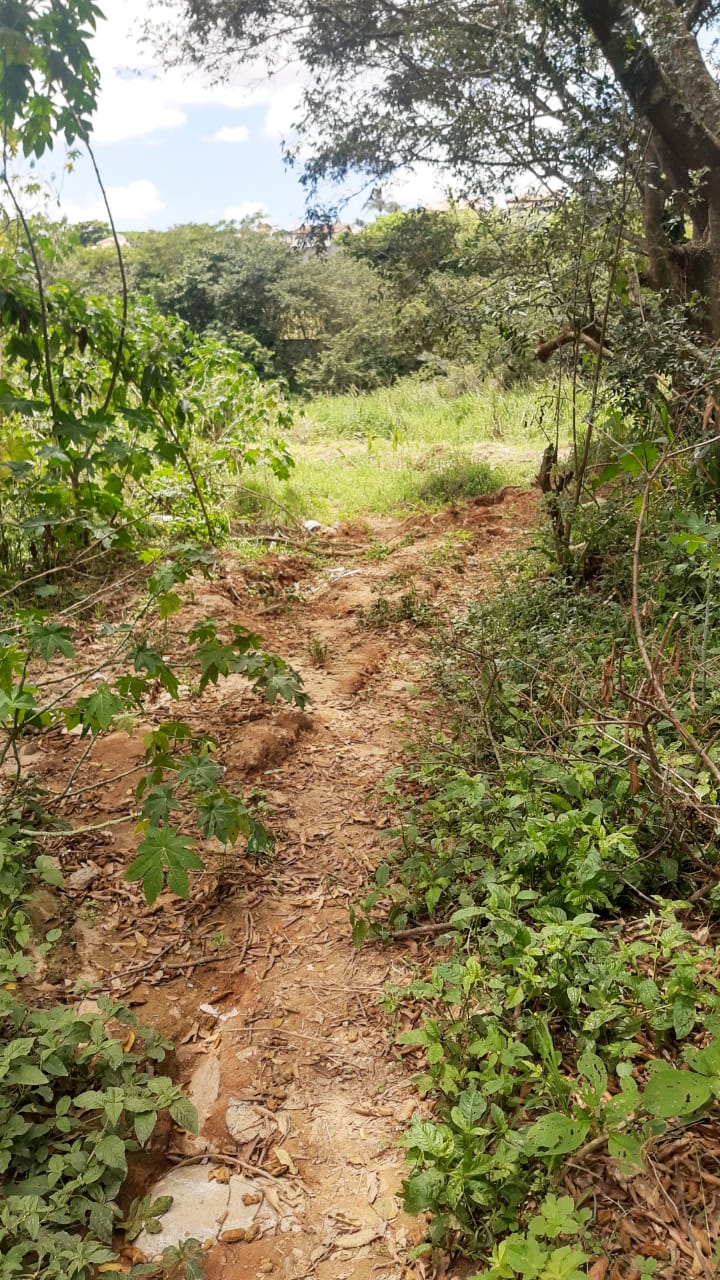 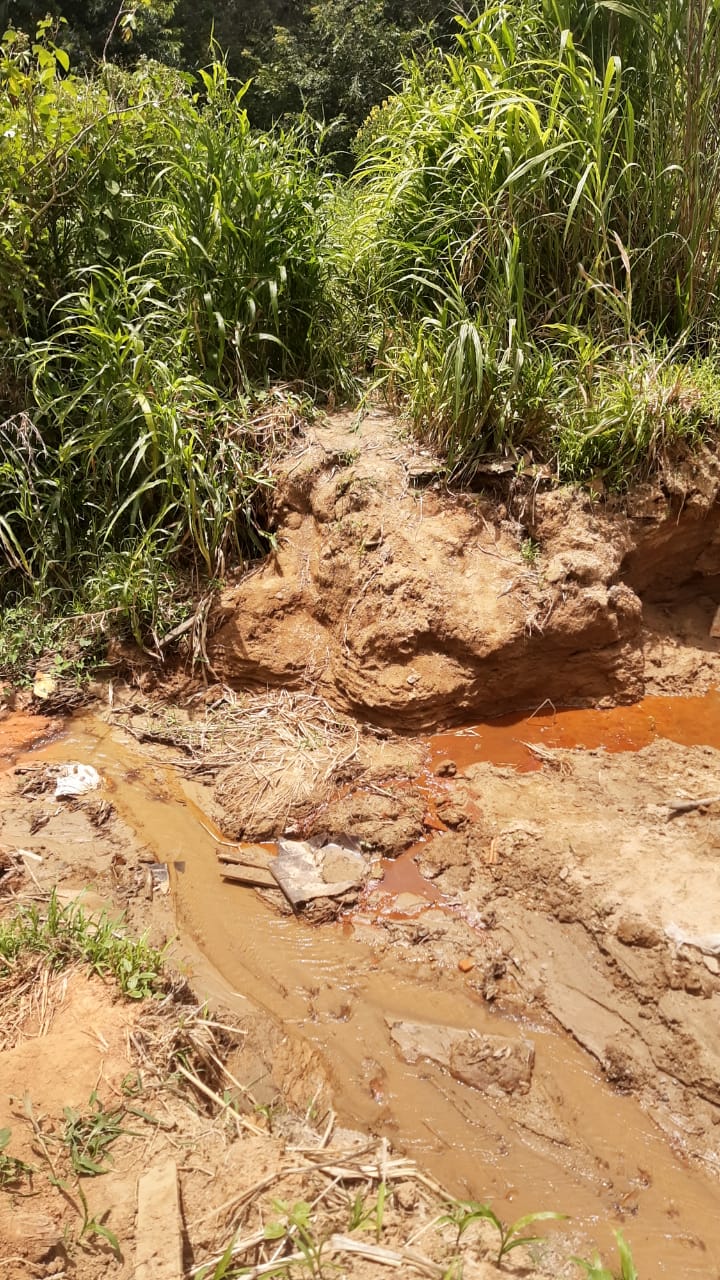 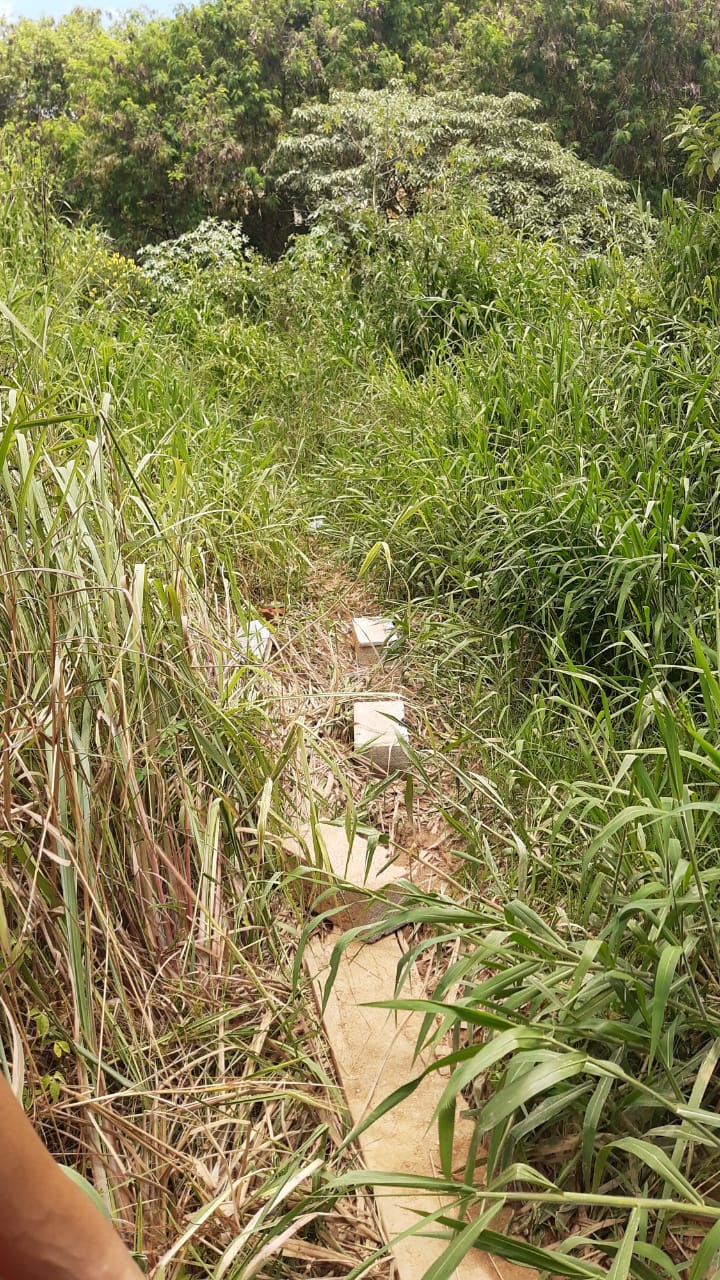 